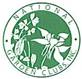 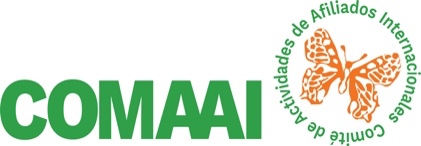 TIPO DE EXPOSICIÓNTITULO DE EXPOSICIÓN Una Exposición de Flores NGCFORMULARIO DE REGISTRO DIVISIÓN DISEÑOTema ExposiciónNo. DE REGISTRO (para uso del Comité): NOMBRE: TELÉFONO WA:  (         )EMAIL:  CLUB DE JARDINERÍA:   PAÍS:  SECCIÓN:                           CLASE:                                Material vegetal utilizado en el diseño con su nombre común o con su nombre botánico y técnicas si corresponde:No se permite la manipulación de las fotografías.IMPORTANTE: El Comité de Exposición tiene la libertad de pedir la cantidad de fotografíasque considere apropiado y esta información  DEBE aparecer en el Programa que es la Ley de la Exposición.EJEMPLO.   Se sugiere tres (3) fotografías de la muestra de Diseño: 1. FRENTE debe mostrar el Diseño centrado de frente al Fondo especificado en  el Programa es para el juzgamiento general.    2. Las imágenes laterales son para ver la profundidad, los espacios dentro del diseño, y su proximidad al fondo. No se debe girar el diseño sobre su base. En una lateral se debe mostrar el CIA, sin obstruir el diseño.La posición de la cámara o celular, en la toma de imágenes de frente y lateral, es perpendicular al piso y el encuadre dirigido al centro del diseño o del marco de referencia. MEDIANTE LA ENTREGA DE ESTE FORMULARIO EL EXPOSITOR: ratifica que es un trabajo original , creado para esta Exposición  Virtual  y no ha sido presentado en ninguna otra Exposición de Flores  dando seguimiento a los requerimientos del MEF. ACEPTA QUE LAS FOTOS QUEDEN EN POSESIÓN DEL COMITÉ DE EXPOSICIÓN y NGC/COMAAI  para uso educativo .ENVÍE ESTE FORMULARIO DE INSCRIPCIÓN Y LAS FOTOGRAFÍAS A:  Las muestras se aceptan ÚNICAMENTE entre el.. 